Postgraduate Certificate in Middle Leadership and ManagementBackground	This is an exciting, substantially funded opportunity to study on a programme, which has been designed in partnership between your Local Authority and the University of Edinburgh. The PG Cert in Middle Leadership and Management is at Master’s Level (SCQF Level 11). On successful completion of this programme, you will be awarded a Postgraduate Certificate worth 60 Masters credits. The PG Cert in Middle Leadership and Management is designed to support the career long professional learning of middle leaders in schools, in relation to the Standard for Middle Leadership and Management (GTCS, 2021, 1.3), the key purpose of which is expressed as:The Standard for Middle Leadership recognises that effective leadership depends on the principles of collegiality and that
all teachers should have opportunities to be leaders, who lead learning for, and with, all learners. Middle leaders work with, and support the development of, colleagues and other partners. The Standard for Middle Leadership includes a focus on leadership of and for learning, teacher leadership, and working collegially to build leadership capacity in others. Leaders at all levels should actively embrace a robust, demonstrable approach to Learning for Sustainability. This is enabled by teachers planning for Learning for Sustainability across the curriculum, their professional learning both individually and collaboratively. AudienceFully registered teachers with a minimum of 3 years teaching experience, working in professional roles commensurate with a middle leadership and management remit in order to fulfil the work-based components of the programme.Aims	The programme aims to:offer an enhanced professional development opportunity with tailored support for middle leaders with a view to improving outcomes for learners;develop participants’ confidence with key processes and practices relating to middle leadership;encourage participants to engage in collaborative practices working effectively to build leadership capacity within their setting;encourage participants to engage with colleagues in their establishment with the purpose of improving outcomes for young people/learners.This year a focus on pedagogical and curriculum leadership will inform part of Certificate.Course 1 - Developing as a Middle Leader and Manager This course will introduce and explore the complex relationship between the role of the middle leader and manager, and other roles within the school organisation. It will critically examine middle leadership and management within local, national and international contexts. The structure of the course is designed to support participants’ critical reflection on theory, policy, strategy and experience to inform their own professional practice.Indicative dates for Course 1 are September 2022 to March 2023. Course 2 - Leading Change and School ImprovementThis course will explore major themes and issues concerning school leadership and management related to department/school improvement. Wider international and national perspectives will be discussed, contextualised within the participant’s own professional setting. Emphasis will be placed on developing the knowledge, understandings, skills and competences associated with leading from the middle of a school organisation. Key processes for conducting a critical analysis of a department/school’s capacity to change as well as planning for school improvement will be considered. The structure of the course is designed to support participants’ critical reflection on theory, policy, strategy and experience to inform their own professional practice, the practice of their departments/schools and improve outcomes for learners.Indicative dates for Course 2 are May 2023 to March 2024. General Info:  All taught sessions will be held at Moray House School of Education and Sport,University of Edinburgh during twilight sessions and/Saturday sessions. Participants will draw from and critically reflect on their middle leadership and management experience to date. High quality professional dialogue and critically informed reflection form key features of this programme. The session inputs also provide comprehensive support to enable participants to engage at Masters level. As a follow-up to each taught session, participants will undertake short structured activities related to their learning and work in school. Those activities involve, for example:critical engagement with the literature through guided reading activitiesdata gathering in own work context  reflecting deeply on own practicesharing thinking and practice with and acting as critical friend to others on the courseParticipants will be expected to actively engage in network groups, designed to support them with successful completion and sharing of the structured activities.For enquiries please contact: … Tel: …                            Email: …CostEach participant will contribute £650 towards the programme fees. The Scottish Government will meet the majority of the fees through teacher education partnership development grants.Please note:As a condition of receiving programme funding, participants are required to attend all taught sessions and undertake all formative and summative assessment tasks for each of course. Participants are required to have the full endorsement of a member of the school’s SLT, who is supportive of the programme’s intentions. Prospective applicants need to ensure that they have met with that member of the SLT before applying					Places:   	Approx. 16 places will be available across the six Partnership Local Authorities.To apply:	Please complete the attached application form and return it to xxx by 9th Feb 2022 to …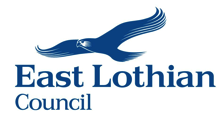 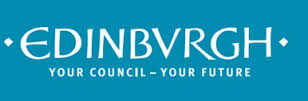 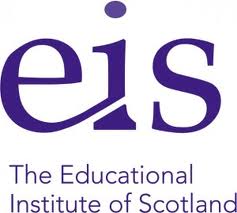 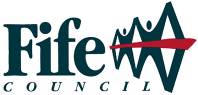 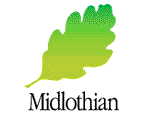 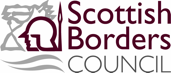 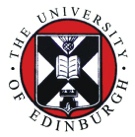 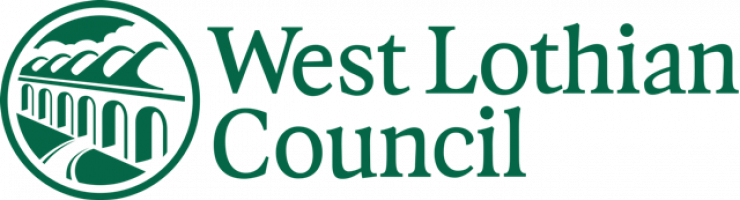 